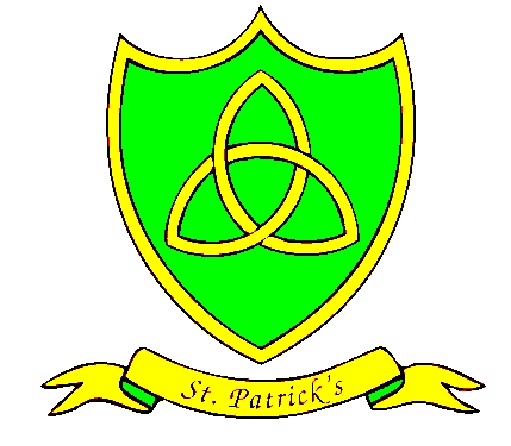 St Patrick’s Catholic Primary School Assessment Data 2017Key Stage 2
*NA – Not available at time of publishing dataReadingReadingWritingWritingMathsMathsGPSGPSCombinedCombined% School at expected standard% School at expected standard93%93%72%72%96%96%93%93%72%72%LiverpoolNational69%72%71%76%73%75%75%77%58%61%% School above expected standard% School above expected standard25%25%21%21%18%18%39%39%7%7%LiverpoolNationalNANANANANANANANANANAReadingWritingMathsGPSScaled Score106.4NA105.04NANational Scaled Score104.14NA104.19106Progress52.82.8N/A